iHeart Plans to Emerge From Bankruptcy in 2019 iHeartMedia plans to kick off the new year with a lighter debt load, as a bankruptcy court filing shows that the company intends to emerge from Chapter 11 on or about Jan. 1. The company also included financial projections that will include years of declining revenues across its core business.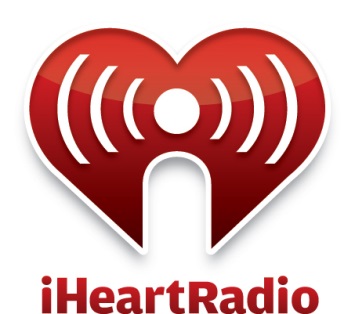 Radio Ink 8/30/18https://radioink.com/2018/08/30/when-does-iheart-hope-to-emerge-from-chapter-11/